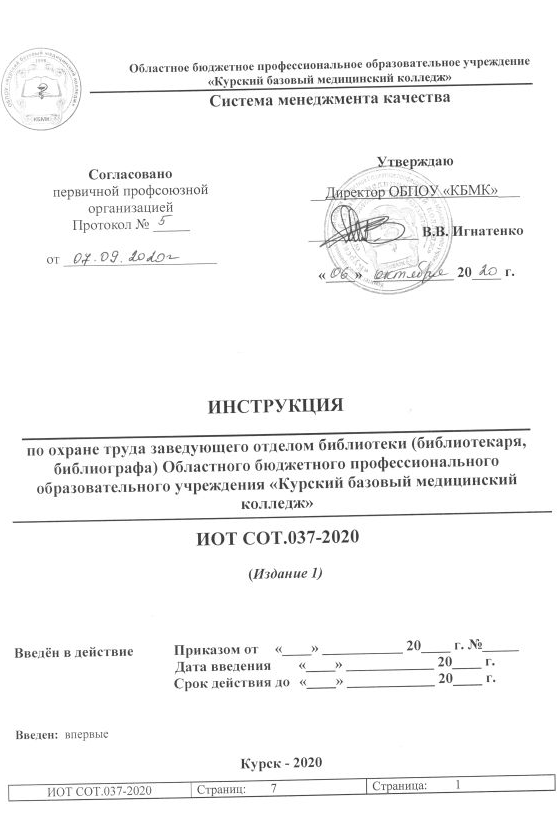 СОДЕРЖАНИЕНастоящая «Инструкция по охране труда для заведующего отделом библиотеки (библиотекаря, библиографа) (далее – Работник) Областного бюджетного профессионального образовательного учреждения «Курский базовый медицинский колледж» (далее – ОБПОУ «КБМК», Колледж)» (далее – Инструкция) регламентирует безопасный, с точки зрения охраны труда, порядок действий Работника в процессе исполнения им своих должностных обязанностей в ОБПОУ « КБМК».1  Общие правила охраны труда.1.1 К самостоятельной работе Работника допускаются лица  старше 18 лет, высшее образование прошедшие медицинский осмотр и допущенные к работе.Работник обязан соблюдать Правила внутреннего трудового распорядка, установленные режимы труда и отдыха; 1.2.  При осуществлении должностных обязанностей возможно воздействие на работающего следующих опасных и вредных факторов:	запыленность рабочей заны;нарушение остроты зрения при недостаточной освещённости рабочего места, а также зрительное утомление при длительной работе с документами и (или) с персональным компьютером (далее – ПК);поражение электрическим током при прикосновении к токоведущим частям с нарушенной изоляцией или заземлением (при включении или выключении электроприборов и (или) освещения в помещениях;снижение работоспособности и ухудшение общего самочувствия ввиду переутомления в связи с чрезмерными для данного вида работ и (или) интенсивностью протекания рабочих действий;получение травм вследствие неосторожного обращения с канцелярскими принадлежностями , стремянками ;1.3. Лица, допустившие невыполнение или нарушение настоящей Инструкции, привлекаются к дисциплинарной ответственности, при необходимости, подвергаются внеочередной проверке знаний норм и правил охраны труда.2  Требования охраны труда перед началом работы.2.1.  Проверить исправность электроосвещения в кабинете.2.2.  Проверить работоспособность ПК, иных электроприборов, а также средств связи, находящихся в кабинете.2.3.   Проветрить помещение библиотеки.2.4. Проверить безопасность рабочего места на предмет стабильного положения и исправности мебели, стабильного положения находящихся в сгруппированном положении документов, а также проверить наличие в достаточном количестве и исправность канцелярских принадлежностей.2.5. . Для того чтобы в процессе работы не возникало перенапряжение зрительного анализатора, следует проверить, чтобы на клавиатуре и экране монитора не было бликов света.2.6. Перед началом работы на офисном оборудовании необходимо его осмотреть и убедиться в полной исправности, в том числе визуально проверить исправность электрического шнура, вилки и розетки, с помощью которых осуществляется питание этого оборудования.3  Требования охраны труда во время работы.3.1.  Соблюдать правила личной гигиены.3.2.  Исключить пользование неисправным электроосвещением, неработоспособными ПК, иными электроприборами, а также средствами связи, находящимися в кабинете.3.3.  Поддерживать чистоту и порядок на рабочем месте, не загромождать его бумагами, книгами и т.п.3.4.  Соблюдать правила пожарной безопасности.3.5.  Действуя в соответствии с планом работы на день, стараться распределять намеченное к исполнению равномерно по времени, с включением 15 мин. отдыха (либо кратковременной смены вида деятельности) через каждые 45 мин. однотипных рабочих действий, а также с отведением времени в объёме не менее 30 мин. для приёма пищи.3.5. Работать на лестнице, можно только в установленной в упор.4  Требования охраны труда в аварийных ситуациях.4.1.  Не приступать к работе при плохом самочувствии или внезапной болезни.4.2.  В случае возникновения аварийных ситуаций сообщить о случившемся специалисту по охране труда, в его отсутствие, дежурному администратору и далее действовать в соответствии с полученными указаниями.4.3. В случае возникновения пожара руководствоваться соответствующим Планом эвакуации,  инструкцией по мерам пожарной безопасности.4.4.  В случае угрозы или в случае приведения в исполнение террористического акта руководствоваться соответствующим Планом эвакуации, инструкцией по организации мер безопасности в случае угрозы или в случае приведения в исполнение террористического акта.4.5.  При необходимости следует обратиться за помощью и (или) оказать первую помощь пострадавшим от травматизма.5   Требования охраны труда по окончании работ.5.1.  Проветрить кабинет, закрыть форточку.5.2.  Привести в порядок рабочее место.5.4.  Выключить электроприборы, ПК.5.5.  Выключить электроосвещение, закрыть кабинет на ключ.Обо  всех недостатках, отмеченных во время работы, сообщить руководителю .Лист ознакомленияС положением (стандартом, инструкцией, методикой и т.д.) ознакомлен:1 Общие правила охраны труда2 Требования по охране труда перед началом работы3 Требования по охране труда во время работы4 Требования безопасности в аварийных ситуациях5 Требования безопасности по окончании работыЛист согласованияЛист ознакомленияЛист регистрации изменений33344567Фамилия,  инициалыДата ознакомленияПодпись